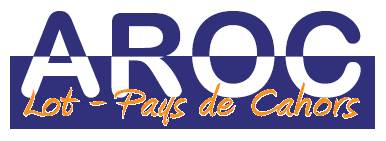 L'association des retraités d'OcL'AROC LOT PAYS DE CAHORS Par courrier à : Marie-Claude CLICQ
 Maison des Associations
 Espace Clément Marot - Place Bessières
 46000 CAHORSPar courriel : marieclaude.haesaert@orange.frVotre adhésion implique votre accordsur la diffusion éventuelle de votre image. Signature : Dans le cas contraire, merci  de nous en informer par courrier signé.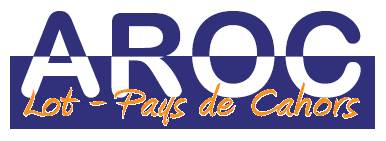 
L'association des retraités d'OcL'AROC LOT PAYS DE CAHORS Par courrier à : Marie-Claude CLICQ
 Maison des Associations
 Espace Clément Marot - Place Bessières
 46000 CAHORSPar courriel : marieclaude.haesaert@orange.frVotre adhésion implique votre accordsur la diffusion éventuelle de votre image. Signature : Dans le cas contraire, merci  de nous en informer par courrier signé.BULLETIN  D'ADHÉSIONAdhésion annuelle 17 euros à joindre 
par chèque avec le présent bulletin

Nom...……………………………………………………………..

Prénom…………………………………………………Adresse…………………………………………………………………………………………………………………………………………………………………………………………………………………….Date de naissance :……………………………………………………………..
Tél.………………………………Tél.Portable..……………………………………

Courriel	………………………………………………………………………………….BULLETIN  D'ADHÉSIONAdhésion annuelle 17 euros à joindre 
par chèque avec le présent bulletinNom...……………………………………………………………..

Prénom…………………………………………………Adresse…………………………………………………………………………………………………………………………………………………………………………………………………………………….Date de naissance :……………………………………………………………..
Tél.………………………………Tél.Portable..……………………………………

Courriel	………………………………………………………………………………….